Instituto de Educação Infantil e JuvenilInverno, 2020. Londrina, 02 de setembro.Nome: ____________________________________ Turma: 5º ano.Área do conhecimento: Educação Física | Professor: LeandroEducação Física – POSTURA - REVISÃOAssista ao recado do professor Leandro.https://drive.google.com/file/d/1TL50R3XQnP0xX90sZcplgsB0H10MO4CC/view?usp=sharing 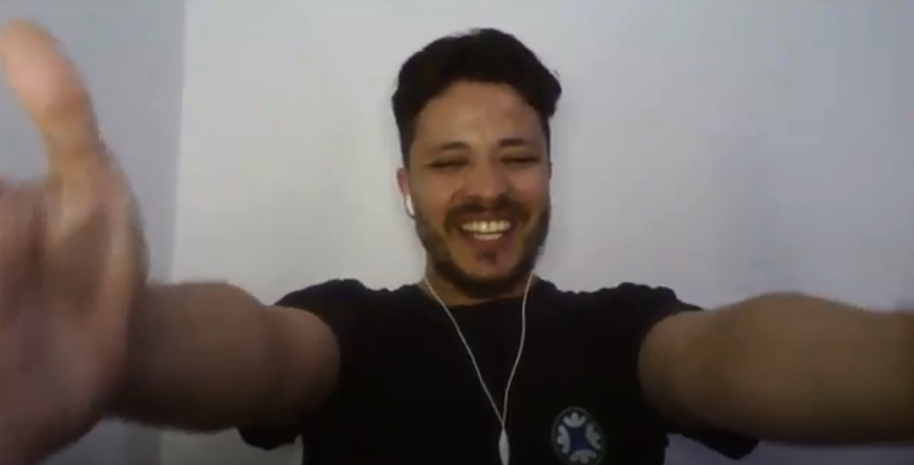 Para aquecer vamos fazer a sequência do Radio Taiso.https://www.youtube.com/watch?v=GEI5LxkPi-4&t=23s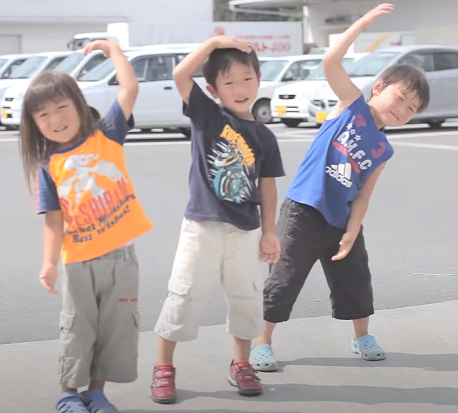 Vamos estudar mais sobre nossa postura, assista o vídeo com muita atenção!!! https://youtu.be/X3KHeQEPVCQ?t=152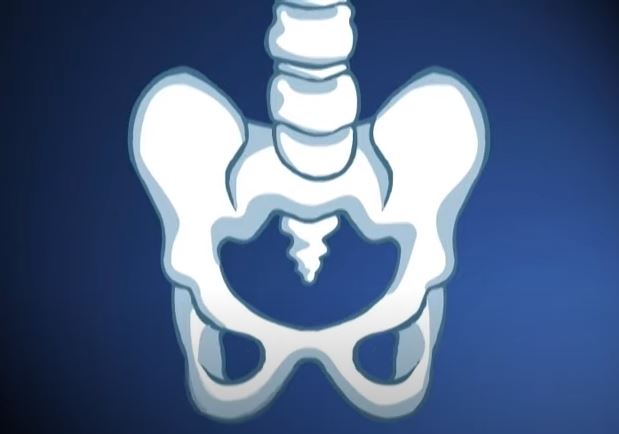 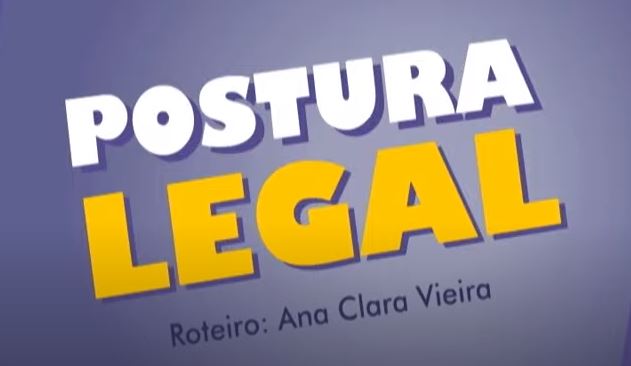 Se tem alguém na sua casa que sente dor nas costas chame essa pessoa para participar junto! Muita atenção: são 9 exercícios e você deve parar a cada demonstração e ficar na posição pelo tempo ou repetição indicada:https://www.youtube.com/watch?v=_9Bd3NBbOmo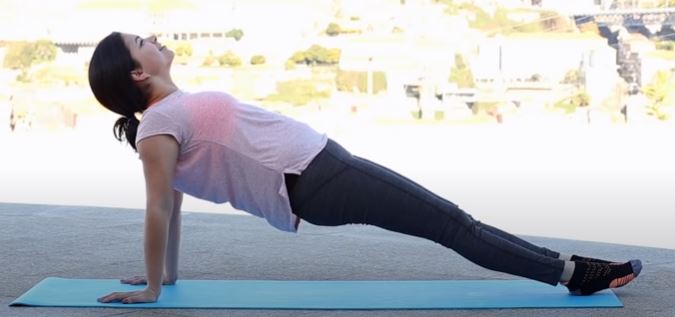 